"Школа Деда Мороза" в Центральной детской библиотекеПродложаются приятные, прекрасные мгновения Нового года. 6 января в Центральной детской библиотеке был проведен очередной урок клуба поделок из соленого теста "Радуга" под названием "Школа Деда Мороза". Дети с удовольствием лепили  ежиков, зайчиков и медвежонков.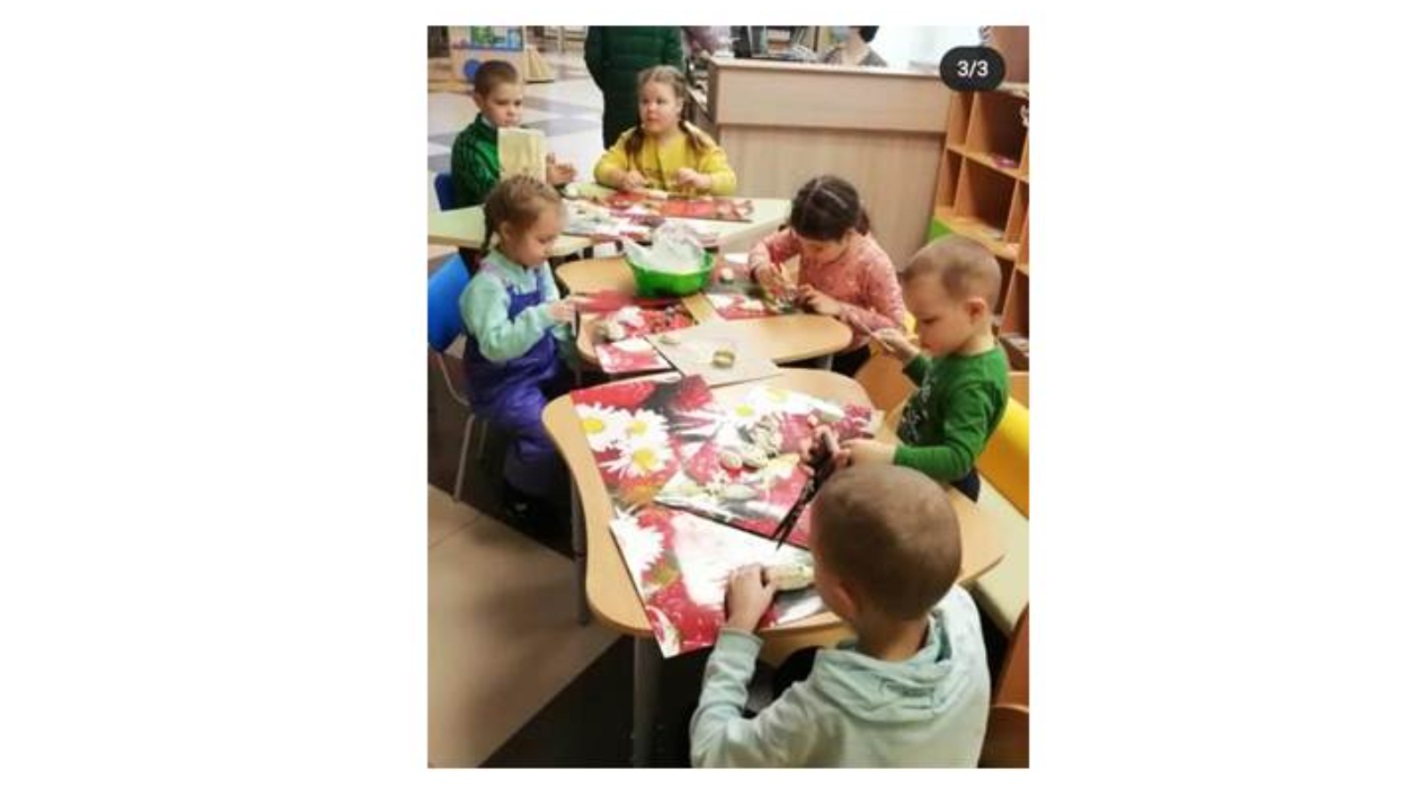 